1.Перенести в рабочую тетрадь кинематическую схему.2. Используя условные обозначения согласно нумерации дать названия элементам кинематической схему.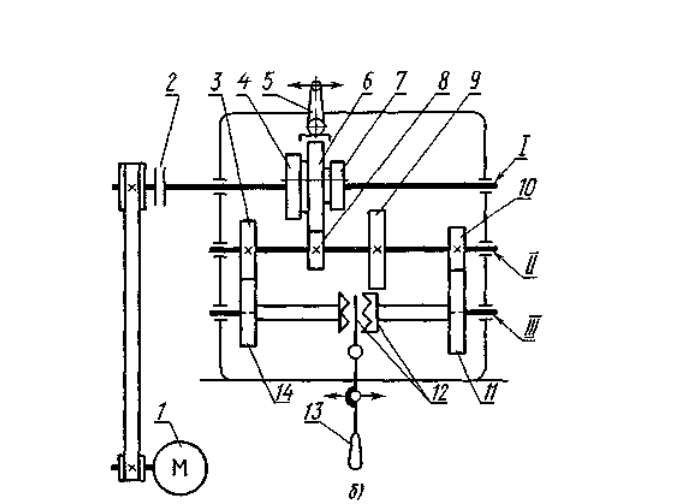 